Publicado en Elgoibar el 05/07/2022 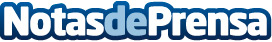 SMARTPM gana el Premio a la Innovación 2022 por su sistema de automatización MICLa plataforma MIC desarrollada por SMARTPM para la gestión inteligente de procesos de fabricación recibe un galardón a la Innovación en Fabricación Avanzada y Digital durante la celebración de la 31ª edición de la BIEMHDatos de contacto:Iñigo Ansola+34 943 707 097Nota de prensa publicada en: https://www.notasdeprensa.es/smartpm-gana-el-premio-a-la-innovacion-2022 Categorias: Nacional E-Commerce Premios Otras Industrias http://www.notasdeprensa.es